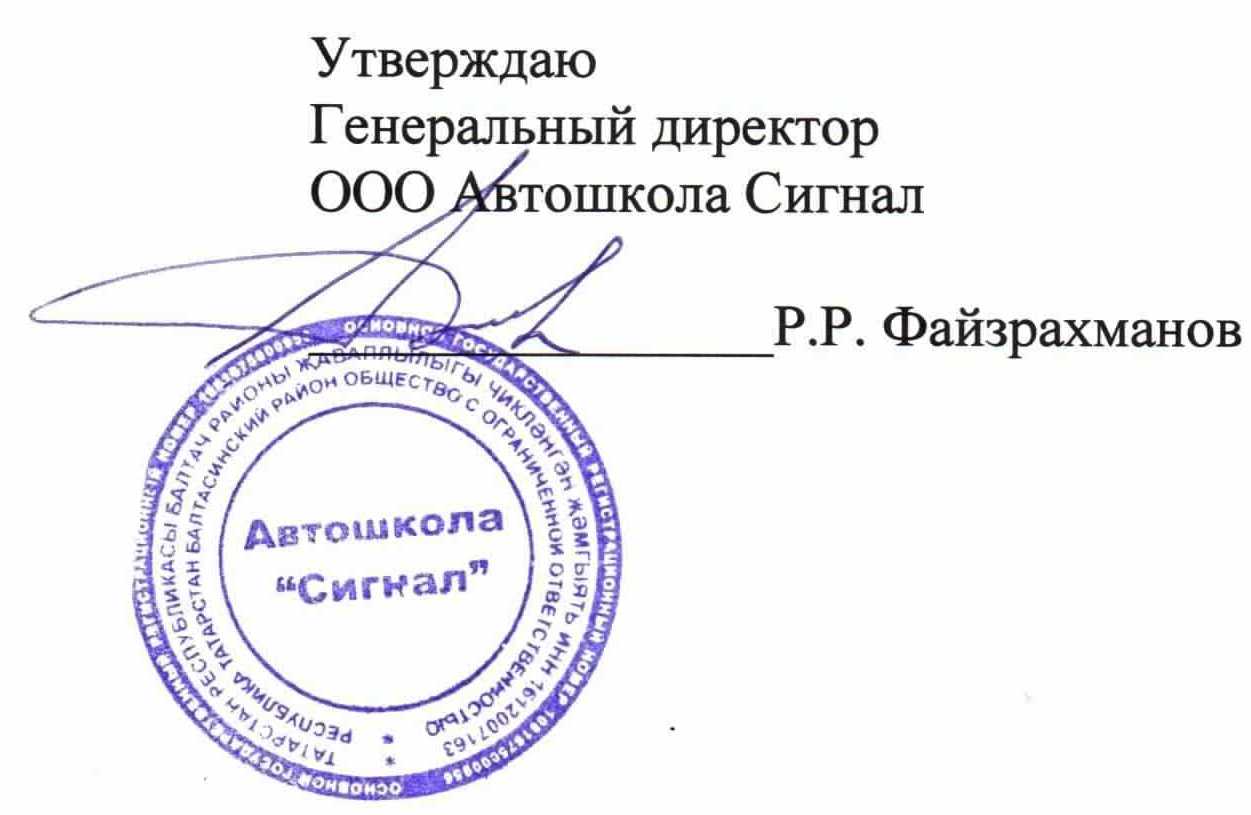 РасписаниеЗанятий учебной программы профессиональной подготовкиводителей  транспортных средств  категории «В».Группа № 7Начало занятий  «11  »  апреля 2016 г.                       Конец занятий      «11  » августа  2016 г.Основы законодательства в сфере дорожного движения   - 42 часовПсихофизиологические основы деятельности водителя-12Основы  управления транспортным средством– 14 часов.Первая помощь при дорожно-транспортном происшествии - 16 часов Устройство и техническое обслуживание транспортных средств категории "В" как объектов управления -20 часовОсновы управления транспортными средствами кат.В -12 часов.Организация и выполнение грузовых перевозок автомобильным транспортом-8 часов Организация и выполнение пассажирских перевозок автомобильным транспортом-6 часовКвалификационный экзамен-4час.ДатаДни неделиПредметыТема№ЧасыТеорияПрактика11.04СубОсновы законодательства в сфере дорожного движения1.1-1.24412.04Вос.Психофизиологические основы деят-ти водителя1-24418.04СубОсновы законодательства в сфере дорожного движения2.1-2.24419.04Вос.Психофизиологические основы деят-ти водителя3-44425.04СубОсновы законодательства в сфере дорожного движения2.34426.04Вос.Психофизиологические основы деят-ти водителя544 02.05СубОсновы законодательства в сфере дорожного движения2.3,2.4,2.54403.05Вос.Основы управления транспортными средствамиПервая помощь при дорожно-трансп. происшествии11222209.05СубОсновы законодательства в сфере дорожного движения2.542210.05Вос.Основы управления транспортными средствами2-34416.05СубОсновы законодательства в сфере дорожного движения2.642217.05Вос.Первая помощь при дорожно-трансп. происшествии242223.05СубОсновы законодательства в сфере дорожного движенияПервая помощь при дорожно-трансп. происшествии2.73222224.05Вос.Основы управления транспортными средствами 442230.05СубОсновы законодательства в сфере дорожного движения2.84431.05Вос.Основы управления транспортными средствами Первая помощь при дорожно-трансп. происшествии53222206.06СубОсновы законодательства в сфере дорожного движения2.8-2.94407.06Вос.Первая помощь при дорожно-трансп. происшествии442213.06СубОсновы законодательства в сфере дорожного движения2.94414.06Вос.Основы управления транспортными средствами Первая помощь при дорожно-трансп. происшествии64222220.06СубОсновы законодательства в сфере дорожного движения2.10,2.112.124421.06Вос.Устройство и техническое обслуживание транспортных средств кат. В как объектов управления1.1,1.2,1.34427.06СубУстройство и техническое обслуживание транспортных средств кат. В как объектов управленияОсновы управления транспортными средствами категории «В»1.41222228.06Вос.Основы управления транспортными средствами категории «В»24404.07СубУстройство и техническое обслуживание транспортных средств кат. В как объектов управления1.5-1.64205.07Вос.Устройство и техническое обслуживание транспортных средств кат. В как объектов управления.Основы управления транспортными средствами категории «В»1.72222210.07ПятОрганизация и выполнение грузовых перевозок автомобильным транспортом1,2,34411.07СубУстройство и техническое обслуживание транспортных средств кат. В как объектов управления.1.8,1.9,1.104412.07Вос.Основы управления транспортными средствами категории «В»342218.07СубУстройство и техническое обслуживание транспортных средств кат. В как объектов управления.2.1-2.2-2.342219.07Вос.Организация и выполнение грузовых перевозок автомобильным транспортомОрганизация и выполнение пассажирских перевозок автомобильным транспортом31222225.07СубОрганизация и выполнение грузовых перевозок автомобильным транспортом42226.07Вос.Организация и выполнение пассажирских перевозок автомобильным транспортом2-44411.08Субэкзамен422